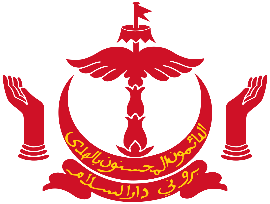 Butir-butir keluarga si mati/Information on the family of the deceased:BAHAGIAN ESECTION EUNTUK KEGUNAAN PEJABATFOR OFFICE USEPermohonan ini telah diperiksa dan saya berpuas hati dengan keterangan-keterangan dan salinan-salinan yang diberikan dan seterusnya meluluskan permohonan ini bagi mendapatkan Surat Kuasa PentadbirThis application has been checked and I am satisfied with the information and the copies that are attached and hereby approve the application for the issuance of Letter of AdministrationJABATAN KEHAKIMAN NEGARA JABATAN PERDANA MENTERINEGARA BRUNEI DARUSALAMUNIT PENDAFTARAN WARISPROBATE REGISTRY UNITBORANG PERMOHONAN SURAT KUASA PENTADBIR LETTER OF ADMINISTRTION APPLICATION FORMSILA BACA ARAHAN DI BAWAH DENGAN TELITIPLEASE READ THE FOLLOWING INSTRUCTION CAREFULLYBagi pemohon-pemohon yang Beragama Islam, mestilah mendapatkan Perintah Pecahan Faraidh terlebih dahulu di Mahkamah Tinggi Syariah Bandar Seri Begawan.for Muslim applicants, Faraidh Distribution order must first be obtained from Syariah High Court, Bandar Seri Begawan.Pemohon dan Ahli-ahli waris yang lain untuk membuat akuan ANGKAT SUMPAH di Mahkamah Magistrate .Applicant and Beneficiaries to make, STATUTORY DECLARATIONS at the Magistrate Court.Pemohon hendaklah berumur 18 tahun keatas dan bekemampuan untuk melaksanakan tugas sebagai PentadbirApplicants must be at the age of 18 years old and above and fit to carry duties to be an administratorPermohonan tidak boleh melebihi 4 orang pemohon.The total maximum of applicants are 4 people.Pemohon hanya di kehendaki untuk mengisi di Bahagian A, B, C dan DApplicants are only required to fill in section A, B, C and D.Dalam Bahagain C, pemohon-pemohon dikehendaki untuk menyertakan Salinan-Salinan dokumen yang berkenaan.In section C, Applicants are required to attach copies  the relevant documents.Bahagian E adalah untuk Kegunaan Pejabat.Section E is for the Office UseBAHAGIAN A - KETERANGAN PEMOHONSECTION A – APPLICANTS DETAILBAHAGIAN A - KETERANGAN PEMOHONSECTION A – APPLICANTS DETAILBAHAGIAN A - KETERANGAN PEMOHONSECTION A – APPLICANTS DETAILBAHAGIAN A - KETERANGAN PEMOHONSECTION A – APPLICANTS DETAILBAHAGIAN A - KETERANGAN PEMOHONSECTION A – APPLICANTS DETAILBAHAGIAN A - KETERANGAN PEMOHONSECTION A – APPLICANTS DETAILPEMOHON 1APPLICANT 1PEMOHON 1APPLICANT 1PEMOHON 1APPLICANT 1PEMOHON 1APPLICANT 1PEMOHON 1APPLICANT 1PEMOHON 1APPLICANT 1Nama Penuh Dalam Huruf BesarFull Name In Capital LettersNombor Kad PegenalanIdentity Card No.WarnaColorTarikh LahirDate of BirthBangsaRaceJantinaGenderUgamaReligionNo. TelefonTelephone NoEmelEmailHubungan dengan Allahyarham/MendiangRelationship with deceasedAlamat TetapPermanent addressAlamat TetapPermanent addressPoskodPostcodePEMOHON 2APPLICANT 2PEMOHON 2APPLICANT 2PEMOHON 2APPLICANT 2PEMOHON 2APPLICANT 2PEMOHON 2APPLICANT 2PEMOHON 2APPLICANT 2PEMOHON 2APPLICANT 2PEMOHON 2APPLICANT 2Nama Penuh Dalam Huruf BesarFull Name In Capital LettersNombor Kad PegenalanIdentity Card No.WarnaColorTarikh LahirDate of BirthBangsaRaceJantinaGenderUgamaReligionNo. TelefonTelephone NoEmelEmailEmelEmailEmelEmailHubungan dengan Allahyarham/MendiangRelationship with deceasedAlamat TetapPermanent addressAlamat TetapPermanent addressPoskodPostcodePEMOHON 3APPLICANT 3PEMOHON 3APPLICANT 3PEMOHON 3APPLICANT 3PEMOHON 3APPLICANT 3PEMOHON 3APPLICANT 3PEMOHON 3APPLICANT 3Nama Penuh Dalam Huruf BesarFull Name In Capital LettersNombor Kad PegenalanIdentity Card No.WarnaColorTarikh LahirDate of BirthBangsaRaceJantinaGenderUgamaReligionNo. TelefonTelephone NoEmelEmailHubungan dengan Allahyarham/MendiangRelationship with deceasedAlamat TetapPermanent addressAlamat TetapPermanent addressPoskodPostcodePEMOHON 4APPLICANT 4PEMOHON 4APPLICANT 4PEMOHON 4APPLICANT 4PEMOHON 4APPLICANT 4PEMOHON 4APPLICANT 4PEMOHON 4APPLICANT 4Nama Penuh Dalam Huruf BesarFull Name In Capital LettersNombor Kad PegenalanIdentity Card No.WarnaColorTarikh LahirDate of BirthBangsaRaceJantinaGenderUgamaReligionNo. TelefonTelephone NoEmelEmailHubungan dengan Allahyarham/MendiangRelationship with deceasedAlamat TetapPermanent addressAlamat TetapPermanent addressPoskodPostcodeBAHAGIAN B - KETERANGAN ALLAHYARHAM / MENDIANGSECTION B – DECEASEDS DETAILSBAHAGIAN B - KETERANGAN ALLAHYARHAM / MENDIANGSECTION B – DECEASEDS DETAILSBAHAGIAN B - KETERANGAN ALLAHYARHAM / MENDIANGSECTION B – DECEASEDS DETAILSBAHAGIAN B - KETERANGAN ALLAHYARHAM / MENDIANGSECTION B – DECEASEDS DETAILSBAHAGIAN B - KETERANGAN ALLAHYARHAM / MENDIANGSECTION B – DECEASEDS DETAILSBAHAGIAN B - KETERANGAN ALLAHYARHAM / MENDIANGSECTION B – DECEASEDS DETAILSBAHAGIAN B - KETERANGAN ALLAHYARHAM / MENDIANGSECTION B – DECEASEDS DETAILSBAHAGIAN B - KETERANGAN ALLAHYARHAM / MENDIANGSECTION B – DECEASEDS DETAILSNama Penuh Dalam Huruf BesarFull Name In Capital LettersNombor Kad PegenalanIdentity Card No.WarnaColorWarnaColorWarnaColorWarnaColorTarikh LahirDate of BirthBangsaRaceBangsaRaceBangsaRaceBangsaRaceJantinaGenderUgamaReligionUgamaReligionUgamaReligionUgamaReligionAlamat Tetap Permanent addressAlamat Tetap Permanent addressPoskodPostcodePoskodPostcodePoskodPostcodeTarikh MeninggalDate of deathNo Sijil KematianDeath Certificate noNo Sijil KematianDeath Certificate noNo Sijil KematianDeath Certificate noNo Sijil KematianDeath Certificate noTempat meninggalPlace of deathHubunganRelationshipStatus KelaminMarital StatusStatus KelaminMarital StatusAdakah si mati mempunyai suami atau isteri?Ya/Yes Tidak NoSila nyatakan nama/Please provide the name:Ya/Yes Tidak NoSila nyatakan nama/Please provide the name:Sila nyatakan keramaian ahli keluaraga si mati yang tersenarai:Please provide how many relatives of the deceased had as listed below:18 tahun ke atas/Above 18 years old18 tahun kebawahBelow 18 years oldAnak lelaki/ SonsAnak perempuan/ DaughtersAnak angkat lelaki/ Adopted sonsAnak angkat perempuan/ Adopted daughtersAnak tiri lelaki/ Step sonsAnak tiri perempuan/ Step daughtersAyah dan Ibu si mati/ Parents of the deceasedAdik beradik lelaki si mati/ Brothers of the deceasedAdik beradik perempuan si mati/ Sister of the deceasedNenek si mati/ Grandparents of the deceasedSaudara bapa si mati/ uncles of the deceasedSaudara ibu si mati/ Aunts of the deceasedAdakah awda mempunyai atau mengunakan perkhidmatan Peguam?   Jika Ya sila nyatakan nama pihak guaman dibawah.Are you using the service of a Law firm? If Yes, please provide the name of the law firm belowYaYesAdakah awda mempunyai atau mengunakan perkhidmatan Peguam?   Jika Ya sila nyatakan nama pihak guaman dibawah.Are you using the service of a Law firm? If Yes, please provide the name of the law firm belowTidakNo______________________________________________BAHAGIAN C – KETERANGAN HARTA PUSAKA SECTION C – ESTATE DETAILSBAHAGIAN C – KETERANGAN HARTA PUSAKA SECTION C – ESTATE DETAILSBAHAGIAN C – KETERANGAN HARTA PUSAKA SECTION C – ESTATE DETAILSBAHAGIAN C – KETERANGAN HARTA PUSAKA SECTION C – ESTATE DETAILSA. SENARAI DOKUMEN-DOKUMEN YANG DIPERLUKANLISTS OF DOCUMENTS THAT ARE REQUIREDSILA TANDA JIKA SELESAIPLEASE TICK IF COMPLETEDA. SENARAI DOKUMEN-DOKUMEN YANG DIPERLUKANLISTS OF DOCUMENTS THAT ARE REQUIREDSILA TANDA JIKA SELESAIPLEASE TICK IF COMPLETEDA. SENARAI DOKUMEN-DOKUMEN YANG DIPERLUKANLISTS OF DOCUMENTS THAT ARE REQUIREDSILA TANDA JIKA SELESAIPLEASE TICK IF COMPLETEDA. SENARAI DOKUMEN-DOKUMEN YANG DIPERLUKANLISTS OF DOCUMENTS THAT ARE REQUIREDSILA TANDA JIKA SELESAIPLEASE TICK IF COMPLETED1Pembayaran PermohonanPayment for applicationBND$160.002Pembayaran Afidavit bagi Pemungut Setem setiap pemohonPayment for Affidavit For Collector of Stamps per applicantBND$5.003Salinan Perintah Pecahan Faraidh dari Mahkamah Tinggi Syariah (Beragama Islam sahaja)Copy of the Faraidh Distribution Order from Syariah High Court (for Muslim only)Salinan Perintah Pecahan Faraidh dari Mahkamah Tinggi Syariah (Beragama Islam sahaja)Copy of the Faraidh Distribution Order from Syariah High Court (for Muslim only)4Surat Angkat Sumpah, tidak ada bantahan dari semua ahli-ahli waris lain bagi pemohon untuk menjadi PentadbirStatutory Declaration, No objection from all beneficiaries for applicant to apply for be the AdministratorSurat Angkat Sumpah, tidak ada bantahan dari semua ahli-ahli waris lain bagi pemohon untuk menjadi PentadbirStatutory Declaration, No objection from all beneficiaries for applicant to apply for be the Administrator5Surat Angkat Sumpah dari pemohon memohon unutk menjadi PentadbirStatutory Declaration from Applicant to be the AdministratorSurat Angkat Sumpah dari pemohon memohon unutk menjadi PentadbirStatutory Declaration from Applicant to be the Administrator6Salinan Sijil Meninggal Arwah/MendiangCopy of Deceased certificateSalinan Sijil Meninggal Arwah/MendiangCopy of Deceased certificate7Salinan Kad Pengenalan Arwah/MendiangCopy of Deceased Identity CardSalinan Kad Pengenalan Arwah/MendiangCopy of Deceased Identity Card8Salinan Kad Pengenalan PemohonCopy of Applicant’s Identity CardSalinan Kad Pengenalan PemohonCopy of Applicant’s Identity Card9Salinan Kad Pengenalan Ahli-Ahli WarisCopy of Beneficiaries Identity CardsSalinan Kad Pengenalan Ahli-Ahli WarisCopy of Beneficiaries Identity Cards10Salinan Sijil Beranak Ahli-Ahli Waris (Yang Dibawah Umur 12 Tahun)Copy of Beneficiaries Birth Certificate (For Those Who Are Below 12 Years Old)Salinan Sijil Beranak Ahli-Ahli Waris (Yang Dibawah Umur 12 Tahun)Copy of Beneficiaries Birth Certificate (For Those Who Are Below 12 Years Old)11Salinan Sijil Penikahan (Jika Arwah/Mendiang Sudah Berkahwin)Copy of deceased Marriage Certificate (if the deceased was married)Salinan Sijil Penikahan (Jika Arwah/Mendiang Sudah Berkahwin)Copy of deceased Marriage Certificate (if the deceased was married)12Surat Sumpah Dari Ketua Kampong (Jika Arwah/Mendiang belum Berkahwin)Statutory Declaration from the Head Village (If the Deceased was not married)Surat Sumpah Dari Ketua Kampong (Jika Arwah/Mendiang belum Berkahwin)Statutory Declaration from the Head Village (If the Deceased was not married)HARTA PUSAKA ARWAH/MENDIANGDECEASED ESTATESHARTA PUSAKA ARWAH/MENDIANGDECEASED ESTATESHARTA PUSAKA ARWAH/MENDIANGDECEASED ESTATESHARTA PUSAKA ARWAH/MENDIANGDECEASED ESTATESHARTA PUSAKA ARWAH/MENDIANGDECEASED ESTATESSERTAKAN SATU SALINAN SAHAJA, JIKA ADAATTACH ONE COPY ONLY, IF AVAILABLESERTAKAN SATU SALINAN SAHAJA, JIKA ADAATTACH ONE COPY ONLY, IF AVAILABLESERTAKAN SATU SALINAN SAHAJA, JIKA ADAATTACH ONE COPY ONLY, IF AVAILABLESERTAKAN SATU SALINAN SAHAJA, JIKA ADAATTACH ONE COPY ONLY, IF AVAILABLESERTAKAN SATU SALINAN SAHAJA, JIKA ADAATTACH ONE COPY ONLY, IF AVAILABLESenarai Harta PusakaLists of assetsSenarai Harta PusakaLists of assetsSenarai Harta PusakaLists of assetsAdakah Allahyarham / Mendiang mempunyai harta-harta berikut?Does the deceased have these assets?Tanda dimana yang berkenaanTick where applicableAdakah awda mempunyai penilaian bagi harta tersebut?Do you have the valuation for the said property?Jika Ya, sila nyatakan nilainyaIf yes, please state the value1Salinan Geran-Geran TanahCopy of Land TitlesSalinan Geran-Geran TanahCopy of Land Titles2Salinan Kad Biru KeretaCopy of BlueCardSalinan Kad Biru KeretaCopy of BlueCard3Salinan Lesen Perniagaan dan Balance Sheet A/C Perniagaan terkiniCopy of Businesses License and updated Balance Sheet A/CSalinan Lesen Perniagaan dan Balance Sheet A/C Perniagaan terkiniCopy of Businesses License and updated Balance Sheet A/C4Akaun Simpanan Allahyarham/MendiangDeceased’s saving accountsAkaun Simpanan Allahyarham/MendiangDeceased’s saving accountsABank Islam Brunei DarussalamBBaiduri Bank BerhadCTabung Amanah Islam Brunei DStandard Chartered BankEMaybankFRHB GUOBHBank of ChinaIBaiduri FinanceJAt-Tamwil5Salinan Insurans Allahyarham/MendiangCopy of deceased Insurance PolicySalinan Insurans Allahyarham/MendiangCopy of deceased Insurance Policy6Salinan Sijil Saham Copy of Share CertificateSalinan Sijil Saham Copy of Share Certificate7Salinan Resit BuruhCopy of Labour ReceiptSalinan Resit BuruhCopy of Labour Receipt8Surat Asal dari Tabung Amanah Pekerja (TAP/PCT)Letter from Tabung Amanah Pekerja (TAP/PCT)Surat Asal dari Tabung Amanah Pekerja (TAP/PCT)Letter from Tabung Amanah Pekerja (TAP/PCT)LAIN-LAIN HALOTHERSLAIN-LAIN HALOTHERSPerkaraParticularJika Ya, sila nyatakan dibawahIf yes, please state belowAdakah Allahyarham/Mendiang mempunyai harta pusaka di luar negara?Does the deceased own any assets overseas?Adakah Allahyarham/Mendiang mempunyai harta pusaka yang belum didaftar atau ditukar milik sebelum meninggal?Does the deceased have any assets that were not transferred or registered before his/her death?Adakah Allahyarham/mendiang mempunyai harta pusaka yang awda tidak ketahui atau tidak pasti samada mereka memilikinya?Does the deceased have any assets that you are not aware or unsure whether it belongs them?BAHAGIAN D – PENGAKUANSECTION D -DECLARATIONBAHAGIAN D – PENGAKUANSECTION D -DECLARATIONSaya/Kami mengaku bahawa semua butir-butir dalam permohonan dan yang dokumen-dokumen yang disertakan adalah benar dan sejuah mana yang saya/kami ketahui dan percaya dan saya/kami tidak dengan senghaja menyembunyikan sebarang kenyataan.I/we declare that all the particulars in this application and the exhibits attached are true to the best of my/our knowledge and belief, and that I/we have not willfully suppressed any material factSaya/Kami akan patuh terhadap mana-mana peraturan-peraturan dan syarat-syarat dari Pejabat Waris dan juga mematuhi undang-undang berpandukan Akta Pentadbiran dan Probet, Penggal 11I/we will comply with any rules and conditions from the probate office and also comply with the laws in accordance with the Administration and Probate Act, Chapter 11.Saya/Kami mengaku bahawa semua butir-butir dalam permohonan dan yang dokumen-dokumen yang disertakan adalah benar dan sejuah mana yang saya/kami ketahui dan percaya dan saya/kami tidak dengan senghaja menyembunyikan sebarang kenyataan.I/we declare that all the particulars in this application and the exhibits attached are true to the best of my/our knowledge and belief, and that I/we have not willfully suppressed any material factSaya/Kami akan patuh terhadap mana-mana peraturan-peraturan dan syarat-syarat dari Pejabat Waris dan juga mematuhi undang-undang berpandukan Akta Pentadbiran dan Probet, Penggal 11I/we will comply with any rules and conditions from the probate office and also comply with the laws in accordance with the Administration and Probate Act, Chapter 11.Pemohon 1Applicant 1Pemohon 2Applicant 2……………………………………………………….(             /            /                 )……………………………………………………….(             /            /                 )Pemohon 3Applicant 3Pemohon 4Applicant 4…………………………………………………….(             /            /                 )……………………………………………………….(             /            /                 )PERMOHONAN INI DITERIMA OLEHTHE APPLICATION IS RECEIVED BYPERMOHONAN INI DITERIMA OLEHTHE APPLICATION IS RECEIVED BYNAMANAMEJAWATANPOSITIONTarikh: ………………………………………DateTandatangan:    ………………………………………Signature      Penolong Pegawai Waris      Assistant Probate OfficerNota:Note